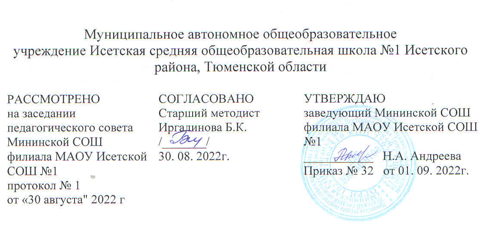    АДАПТИРОВАННАЯ ОСНОВНАЯ ОБЩЕОБРАЗОВАТЕЛЬНАЯ РАБОЧАЯ ПРОГРАММА для обучающихся с лёгкой умственной отсталостьюпо чтению и развитию речи5 класс2022-2023 учебный годУчитель : Кобелева Анна НиколаевнаВысшая квалификационная категорияс. Минино,2021 г.Адаптированная  рабочая программа учебного предмета                  «Чтение и развитие речи»  5 класс для обучающихся с лёгкой умственной отсталостью ( интеллектуальными нарушениями) (вариант1)  разработана на основе ФГОС ОВЗ.  Адаптированная программа по чтению для 5 класса составлена в соответствии с рабочей программой ФГОС для обучающихся с интеллектуальными нарушениями. Чтение  5-9 классы (М.И.Шишкова)Разработана на основе документов: учебного предмета, программы воспитательной работы школы, учебного плана МАОУ Исетской СОШ №1Планируемые результаты освоения учебного предмета                       «Чтение и развитие речи»  5 классЛичностные результаты:развитие нравственных чувству, регулирующих моральное поведение (чувство сострадания, сопереживания, вины, стыда и т.п.); развитие чувства прекрасного и эстетических чувств на основе знакомства с произведениями литературы;понимание учебной задачи, поставленной учителем, и способность ее выполнять;способность учитывать выделенные учителем в учебном материале ориентиры действия;способность (в сотрудничестве с учителем) адекватно оценивать правильность выполнения действия и вносить как по ходу его реализации, так и в конце действия необходимые коррективы;умение строить сообщения в устной форме;умение строить рассуждения в форме связи простых суждений об объекте;умение формулировать собственное мнение;способность задавать вопросы, необходимые для организации собственной деятельности и сотрудничества с партнером;умение адекватно использовать речь для планирования и регуляции своей деятельности.Предметные результаты:умение осознанно и правильно читать вслух текст целыми словами; умение соблюдать при чтении паузы между предложениями;умение соблюдать при чтении интонационное оформление предложений (тон, громкость чтения, логические ударения);способность отвечать на вопросы по содержанию прочитанного текста;умение осуществлять самостоятельно и с опорой на план, схему, иллюстрации, рисунки, драматизацию и т.п. различные виды пересказов (полный, выборочный, по ролям);способность выделять главную мысль произведения;способность участвовать в беседе;умение делить текст по данным заглавиям на законченные по смыслу части;способность выделять главных действующих лиц, давать оценку их поступкам;способность заучивать стихотворения наизусть;способность читать доступные детские книги из школьной (домашней) библиотеки.Учащиеся должны знать наизусть 8-10 стихотворений.1. Пушкин  А.С. «Сказка о мёртвой царевне и о семи богатырях»  (отрывок).2. Суриков И. «Ярко солнце светит …»3. Прокофьев А. «Берёзка». 4. Ю. Гордиенко «Вот и клонится лето к закату…» 5. К. Бальмонт «Осень» 6. Бунин И. «Первый снег.» 7. Крылов И. «Ворона и лисица» (отрывок басни).          8. Тютчев Ф. «Чародейкою Зимою…»          9. Есенин С. «Берёза».          10. Коринец Ю. «У могилы неизвестного солдата»Содержание учебного предметаУстное народное творчествоЖанры устного народного творчества: считалки, потешки, загадки, пословицы.Сказки. Представления о добре и зле. Картины родной природы.Рассказы, стихи, сказки и научно-популярные статьи о природе в разные времена года, о красоте родной земли, олицетворение природы в представлениях наших предков (духи леса, воды, земли). Светские и православные праздники в разные времена года. Труд и развлечения детей, их помощь взрослым.    О животных.Рассказы и стихи о повадках животных, об отношении к ним человека.Из прошлого нашего народа.Рассказы, стихи, научно-популярные статьи, содержащие краткие и доступные сведения об именитых людях прошлого и настоящего России (полководцы, писатели, художники).Спешите делать добро.Рассказы, стихи, народные и литературные сказки, помогающие освоению нравственных эталонов, принятых в обществе людей.Из произведений зарубежных писателей.Детские рассказы, стихи, сказки о жизни  в разных странах.Внеклассное чтение. Формирование читательской самостоятельности школьников. Выбор в школьной библиотеке детской книги на указанную учителем тему. Беседы о прочитанном, чтение и пересказ интересных отрывков.Внеклассное чтение в коррекционной школе в 5 классе носит рекомендательный характер. Проводится с постепенным увеличением доли самостоятельности учащихся в чтении дополнительной литературы. Творческие работы по освоению литературных текстов должны проводиться коллективноКалендарно-тематическое планирование№ п/пТема урокаКол-во часовдатадата№ п/пТема урокаКол-во часовпланфактУстное народное творчество.Устное народное творчество.Устное народное творчество.Устное народное творчество.Устное народное творчество.1Считалки. Заклички. Потешки.12Пословицы и поговорки. Загадки.1Сказки.Сказки.Сказки.Сказки.Сказки.3Русская народная сказка «Никита Кожемяка».14Тофаларская сказка «Как наказали медведя».15Башкирская сказка «Золотые руки».16Русская народная сказка «Морозко».17Русская народная сказка «Морозко».18Русская народная сказка «Два Мороза».19Татарская сказка «Три дочери».110Внеклассное чтение. Чтение сказок народов мира.111А. С. Пушкин «Сказка о мертвой царевне и семи богатырях» (отрывки).112А. С. Пушкин «Сказка о мертвой царевне и семи богатырях» (отрывки).113А. С. Пушкин «Сказка о мертвой царевне и семи богатырях» (отрывки).114А. С. Пушкин «Сказка о мертвой царевне и семи богатырях» (отрывки).115По Д. Мамину-Сибиряку «Серая шейка».116По Д. Мамину-Сибиряку «Серая шейка».117По Д. Мамину-Сибиряку «Серая шейка».118По Д. Мамину-Сибиряку «Серая шейка».119По Д. Мамину-Сибиряку «Серая шейка».120Обобщающий урок по теме «Сказки»1Картины родной природы. Лето.Картины родной природы. Лето.Картины родной природы. Лето.Картины родной природы. Лето.Картины родной природы. Лето.21Г. Скребицкий «Июнь».122И. Суриков «Ярко солнце светит …»123А. Платонова «Июльская гроза».124А. Платонова «Июльская гроза».125А. Платонова «Июльская гроза».126А. Платонова «Июльская гроза».127А. Прокофьев «Березка».128Ю. Гордиенко «Вот и клонится лето к закату …»129Обобщающий урок по теме «Лето» в разделе «Картины родной природы». 130Внеклассное чтение рассказов о природе. М. М. Пришвин. Золотой луг.1Картины родной природы. ОсеньКартины родной природы. ОсеньКартины родной природы. ОсеньКартины родной природы. ОсеньКартины родной природы. Осень31Г. Скребицкий «Сентябрь».132По И. Соколову-Микитову «Золотая осень».133К. Бальмонт «Осень».134Г. Скребицкий«Добро пожаловать».135В. Астафьев «Осенние грусти».136И. Бунин «Первый снег».Обобщающий урок по теме «Картины родной природы».1О друзьях – товарищах.О друзьях – товарищах.О друзьях – товарищах.О друзьях – товарищах.О друзьях – товарищах.37 Ю. Яковлев «Колючка».138 Ю. Яковлев «Колючка».139Ю. Яковлев «Рыцарь Вася».140Н. Носов «Витя Малеев в школе и дома» (отрывок).141В. Медведев «Фосфорический мальчик».142Л. Воронкова «Дорогой подарок».143Л. Воронкова «Дорогой подарок».144Л. Воронкова «Дорогой подарок».145Я. Аким «Твой друг».146Внеклассное чтение. Н. Носов «Фантазеры». 147Обобщающий урок по теме «О друзьях-товарищах». 1Басни И. А. КрыловаБасни И. А. КрыловаБасни И. А. КрыловаБасни И. А. КрыловаБасни И. А. Крылова48И.Крылов «Ворона и Лисица»149И.Крылов  «Щука и Кот»150И.Крылов  «Квартет».151Обобщающий урок по теме «Басни И.Крылова»1Спешите делать доброСпешите делать доброСпешите делать доброСпешите делать доброСпешите делать добро52Н. Хмелик «Будущий олимпиец153О. Бондарчук «Слепой домик».154В. Осеева «Бабка».155В. Осеева «Бабка».156В. Осеева «Бабка».157В. Осеева «Бабка».158А. Платонов «Сухой хлеб».159А. Платонов «Сухой хлеб».160Внеклассное чтение. Б. Житков «На льдине»161В. Распутин «Люся».162В. Брюсов «Труд».163Р. Рождественский «Огромное небо».164Обобщение по теме «Спешите делать добро».1Картины родной природы. Зима.Картины родной природы. Зима.Картины родной природы. Зима.Картины родной природы. Зима.Картины родной природы. Зима.65Ф. Тютчев «Чародейкою Зимою…».166Г. Скребицкий «Декабрь».167К. Бальмонт «К зиме».168Г. Скребицкий «Всяк по-своему».169Г. Скребицкий «Всяк по-своему».170С. Есенин «Поет зима …»171С. Есенин «Береза».172А. Пушкин «Зимняя дорога».173 Обобщающий урок по теме: «Картины родной природы. Зима».174Внеклассное чтение. М. М. Пришвин «В краю дедушки Мазая»1Картины родной природы. Весна.Картины родной природы. Весна.Картины родной природы. Весна.Картины родной природы. Весна.Картины родной природы. Весна.75Г. Скребицкий «Март».176А. Толстой «Вот уж снег последний в поле тает …»177Г. Скребицкий «От первых проталин до первой грозы».178Г. Скребицкий «Весна-красна».179Г. Скребицкий «Грачи прилетели», «Заветный кораблик».180Г. Скребицкий «Заветный кораблик».181Г. Скребицкий «В весеннем лесу».182А. Толстой «Весенние ручьи».183А. Пушкин «Гонимы внешними лучами …»184Внеклассное чтение. Б. Житков «Наводнение»185А. Блок «Ворона».186Е. Серова «Подснежник».187И. Соколов-Микитов «Весна».188И. Бунин «Крупный дождь в лесу зеленом …»189С. Есенин «Черемуха».190Я. Аким «Весна, весною, о весне».191Обобщающий урок по теме «Весна».1О животных. О животных. О животных. О животных. О животных. 92Н. Гарин-Михайловский «Тема и Жучка».193Н. Гарин-Михайловский «Тема и Жучка».194А. Толстой «Желтухин».195А. Толстой «Желтухин».196А. Толстой «Желтухин».197К. Паустовский «Кот Ворюга».198К. Паустовский «Кот Ворюга».199Внеклассное чтение. Рассказы о животных. Л. Н. Толстой «Прыжок»1100Б. Житков «Про обезьянку».1101Б. Житков «Про обезьянку». 1102Б. Житков «Про обезьянку».1103Э. Асадов «Дачники».1104Ф. Абрамов «Из рассказов Олёны Даниловны».1105С. Михалков «Будь человеком»1106Обобщение по теме «О животных».1Из прошлого нашего народа.Из прошлого нашего народа.Из прошлого нашего народа.Из прошлого нашего народа.Из прошлого нашего народа.107 По О. Тихомирову «На поле Куликовом».1108 По О. Тихомирову «На поле Куликовом».1109 По О. Тихомирову «На поле Куликовом».1110По С. Алексееву «Рассказы о войне 1812 года».1111По С. Алексееву «Рассказы о войне 1812 года».1112По С. Алексееву «Рассказы о войне 1812 года».1113Внеклассное чтение. М. М. Пришвин «Ярик»1114Н. Некрасов «… И снится ей жарков лето …» (отрывок из поэмы «Мороз, Красный нос»).1115А. Куприн «Белый пудель» (отрывки).1116А. Куприн «Белый пудель» (отрывки).1117А. Куприн «Белый пудель» (отрывки).1118А. Куприн «Белый пудель» (отрывки).1119Л. Жариков «Снега, поднимайтесь метелью!».1120Ю. Коринец «У могилы неизвестного солдата».1121Обобщение по теме «Из прошлого нашего народа».1Из произведений зарубежных писателейИз произведений зарубежных писателейИз произведений зарубежных писателейИз произведений зарубежных писателейИз произведений зарубежных писателей122В. Гюго «Гаврош» (отрывки).1123В. Гюго «Гаврош» (отрывки).1124М. Твен «Приключение Тома Сойера» (отрывки).1125М. Твен «Приключение Тома Сойера» (отрывки).1126М. Твен «Приключение Тома Сойера» (отрывки).1127М. Твен «Приключение Тома Сойера» (отрывки).1128М. Твен «Приключение Тома Сойера» (отрывки).1129С. Лагерлеф «Чудесное путешествие Нильса с дикими гусями».1130С. Лагерлеф «Чудесное путешествие Нильса с дикими гусями».1131С. Лагерлеф «Чудесное путешествие Нильса с дикими гусями».1132С. Лагерлеф «Чудесное путешествие Нильса с дикими гусями».1133Г. Х. Андерсен «Русалочка» (отрывок).1134Г. Х. Андерсен «Русалочка» (отрывок).1135136Г. Х. Андерсен «Русалочка» (отрывок). Обобщение по теме «Из произведений зарубежных писателей».11